2016 – 2017 Öğretim Yılı Bahar Yarıyılı Ders Programı*Seçmeli Dersler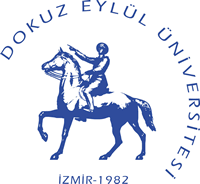 Dokuz Eylül ÜniversitesiMühendislik FakültesiÇevre Mühendisliği Bölümü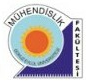 1. SINIF1. SINIF1. SINIF1. SINIF1. SINIF1. SINIF1. SINIFDERSSAATPazartesiSalıÇarşambaPerşembeCuma18:30FİZ 1012                      Fizik II – A-C (Uyg)-Lab FizikMAT 1010 Matematik II – AA104FİZ 1012 Fizik II - D (Teo)A 104MAT 1010 Matematik II – CA 201MAT 1010 Matematik II – CA 201FİZ 1012 Fizik II - B (Teo)Ek Derslik-END 10329:25FİZ 1012Fizik II – A-C(Uyg)-Lab FizikMAT 1010 Matematik II – AA 104FİZ 1012 Fizik II - D (Teo)A 104MAT 1010 Matematik II – CA 201MAT 1010 Matematik II – CA 201FİZ 1012 Fizik II - B (Teo)Ek Derslik-END 103ÇEV 1006 Çevre Biyolojisi ve Ekolojisi-A(D.SPONZA)A-304310:20ÇEV 1018 Çevre Müh.Kimyası 1-A(E.KÜÇÜKGÜL)A-104ÇEV 1018 Çevre Müh.Kimyası 1-A(E.KÜÇÜKGÜL)A-104ATA 1002 A.İlkeleri II – AA-104BİL 1002 Bil.Prog -C(D.ÖZDAĞLAR)(Uyg) Lab-2FİZ 1012 Fizik II - D (Teo)A 104FİZ 1012Fizik II – B-D(Uyg)-Lab FizikMAT 1010 Matematik II – BA 201ATA 1002 A.İlkeleri II – BA-201BİL 1002 Bilgisayar Programlama -A(T.ELBİR)(Uyg) Lab-4FİZ 1012 Fizik II - B (Teo)Ek Derslik-END 103MAT 1010 Matematik II – DEk Derslik-END 103MAT 1010 Matematik II – BA104ÇEV 1006 Çevre Biyolojisi ve Ekolojisi-A(D.SPONZA)A-304MAT 1010 Matematik II – DEk Derslik-END 103411:15ÇEV 1018 Çevre Müh.Kimyası 1-A(E.KÜÇÜKGÜL)A-104ÇEV 1018 Çevre Müh.Kimyası 1-A(E.KÜÇÜKGÜL)A-104ATA 1002 A.İlkeleri II – AA-104BİL 1002 Bil.Prog -C(D.ÖZDAĞLAR)(Uyg) Lab-2ÇEV 1006 Çevre Biyolojisi ve Ekolojisi-A(D.SPONZA)A-304FİZ 1012Fizik II – B-D(Uyg)-Lab FizikMAT 1010 Matematik II – BA 201ATA 1002 A.İlkeleri II – BA-201BİL 1002 Bilgisayar Programlama -A(T.ELBİR)(Uyg) Lab-4MAT 1010 Matematik II – DEk Derslik-END 103MAT 1010 Matematik II – BA 104MAT 1010 Matematik II – DEk Derslik-END 103513:00ÇEV 1018 Çevre Müh.Kimyası 1-B(N. BAYCAN)A-104TD 1002 Türk Dili II-AA-104FİZ 1012 Fizik II - A (Teo)İNŞ 1012 Statik B(A.SAATÇİ)A-104İNŞ 1012 Statik A(B.FELEKOĞLU)A-104BİL 1002 Bil.Prog -D(D.ÖZDAĞLAR)(Teo) Lab-2TD 1002 Türk Dili II-BA-304FİZ 1012 Fizik II - C (Teo)ÇEV 1012 Teknik İngilizce A(A.AYOL)A-304ÇEV 1012 Teknik İngilizce - B(S.ÖZMIHÇI)A-204BİL 1002 Bilgisayar Programlama -B(T.ELBİR)(Teo) Lab-4ÇEV 1006 Çevre Biyolojisi ve Ekolojisi-B(D.SPONZA)A-304613:55ÇEV 1018 Çevre Müh.Kimyası 1-B(N. BAYCAN)A-104TD 1002 Türk Dili II-AA-104FİZ 1012 Fizik II - A (Teo)İNŞ 1012 Statik B(A.SAATÇİ)A-104İNŞ 1012 Statik A(B.FELEKOĞLU)A-104BİL 1002 Bil.Prog -D(D.ÖZDAĞLAR)(Teo) Lab-2TD 1002 Türk Dili II-BA-304FİZ 1012 Fizik II - C (Teo)ÇEV 1012 Teknik İngilizce A(A.AYOL)A-304ÇEV 1012 Teknik İngilizce - B(S.ÖZMIHÇI)A-204BİL 1002 Bilgisayar Programlama -B(T.ELBİR)(Teo) Lab-4ÇEV 1006 Çevre Biyolojisi ve Ekolojisi-B(D.SPONZA)A-304714:50BİL 1002 Bil.Prog -D(D.ÖZDAĞLAR)(Uyg) Lab-2ÇEV 1018 Çevre Müh.Kimyası 1-B(N. BAYCAN)A-104FİZ 1012 Fizik II - A (Teo)İNŞ 1012 Statik B(A.SAATÇİ)A-104İNŞ 1012 Statik A(B.FELEKOĞLU)A-104BİL 1002 Bilgisayar Programlama -B(T.ELBİR)(Uyg) Lab-4BİL 1002 Bil.Prog -C(D.ÖZDAĞLAR)(Teo) Lab-2FİZ 1012 Fizik II - C (Teo)ÇEV 1012 Teknik İngilizce A(A.AYOL)A-304ÇEV 1012 Teknik İngilizce - B(S.ÖZMIHÇI)A-204MAT 1010 Matematik II – AA104BİL 1002 Bilgisayar Programlama -A(T.ELBİR)(Teo) Lab-4ÇEV 1006 Çevre Biyolojisi ve Ekolojisi-B(D.SPONZA)A-304815:45BİL 1002 Bil.Prog -D(D.ÖZDAĞLAR)(Uyg) Lab-2ÇEV 1018 Çevre Müh.Kimyası 1-B(N. BAYCAN)A-104BİL 1002 Bilgisayar Programlama -B(T.ELBİR)(Uyg) Lab-4BİL 1002 Bil.Prog -C(D.ÖZDAĞLAR)(Teo) Lab-2MAT 1010 Matematik II – AA104BİL 1002 Bilgisayar Programlama -A(T.ELBİR)(Teo) Lab-42. SINIF2. SINIF2. SINIF2. SINIF2. SINIF2. SINIFDERSSAATPazartesiSalıÇarşambaPerşembeCuma18:3029:25ÇEV 2406 Çevre Mühendisleri için Sayısal Yöntemler-B(E. AKDEMİR)A-201ÇEV 2408 Atmosfer Fiziği ve Kimyası(M.ODABAŞI)A-204ÇEV 2010 Çevre Analiz Teknikleri - A(Z. YILMAZ)(Teo) A-204310:20ÇEV 2406 Çevre Mühendisleri için Sayısal Yöntemler-B(E. AKDEMİR)A-201İNŞ 2018 Hidrolik-B(A.ÖZER)A-204ÇEV 2408 Atmosfer Fiziği ve Kimyası(M.ODABAŞI)A-204ÇEV 2010 Çevre Analiz Teknikleri - A(Z. YILMAZ)(Teo) A-204MAK 2019 Termodinamiğe Giriş B(S.ÖZMIHÇI)A-204İNŞ 2018 Hidrolik-A(A.FİLİBELİ)A-204411:15ÇEV 2406 Çevre Mühendisleri için Sayısal Yöntemler-B(A. ELÇİ)A-201İNŞ 2018 Hidrolik-B(A.ÖZER)A-204ÇEV 2408 Atmosfer Fiziği ve Kimyası(M.ODABAŞI)A-204MAK 2019 Termodinamiğe Giriş B(S.ÖZMIHÇI)A-204İNŞ 2018 Hidrolik-A(A.FİLİBELİ)A-204513:00MAK 2019 Termodinamiğe Giriş A(S.EKER)A-201İNŞ 2016 Topoğrafya A(A.TOPAL)(Teo) A-204ÇEV 2406 Çevre Mühendisleri için Sayısal Yöntemler-A(E. AKDEMİR)A-201ÇEV 2010 Çevre Analiz Teknikleri - B(Z. YILMAZ)(Teo) A-204ÇEV 2010 Çevre Analiz Teknikleri - A LAB(E.ÇOKAY)(Uyg)İNŞ 2018 Hidrolik-B(A.ÖZER)A-204İNŞ 2016 Topoğrafya B-P. ÇALIŞKANELLİ)(Uyg) A-301613:55MAK 2019 Termodinamiğe Giriş A(S.EKER)A-201İNŞ 2016 Topoğrafya A(S. TANYEL)(Teo) A-204ÇEV 2406 Çevre Mühendisleri için Sayısal Yöntemler-A(E. AKDEMİR)A-201ÇEV 2010 Çevre Analiz Teknikleri - B(Z. YILMAZ)(Teo) A-204ÇEV 2010 Çevre Analiz Teknikleri - A LAB(E.ÇOKAY)(Uyg)İNŞ 2018 Hidrolik-B(A.ÖZER)A-204İNŞ 2016 Topoğrafya B-P. ÇALIŞKANELLİ)(Uyg) A-301714:50BE 1002 Beden EğitimiİNŞ 2016 Topoğrafya A(A.TOPAL)(Uyg) A-301ÇEV 2406 Çevre Mühendisleri için Sayısal Yöntemler-A(A. ELÇİ)A-201İNŞ 2018 Hidrolik-A(A.FİLİBELİ)A-204ÇEV 2010 Çevre Analiz Teknikleri - B LAB(E.ÇOKAY)(Uyg)İNŞ 2016 Topoğrafya B(P. ÇALIŞKANELLİ)(Teo) A-304815:45BE 1002 Beden EğitimiİNŞ 2016 Topoğrafya A(A.TOPAL)(Uyg) A-301İNŞ 2018 Hidrolik-A(A.FİLİBELİ)A-204ÇEV 2010 Çevre Analiz Teknikleri - B LAB(E.ÇOKAY)(Uyg)İNŞ 2016 Topoğrafya B(P. ÇALIŞKANELLİ)(Teo) A-3043. SINIF3. SINIF3. SINIF3. SINIF3. SINIF3. SINIF3. SINIFDERSSAATPazartesiSalıÇarşambaPerşembeCuma18:30MTSÇEV 3616 Hava Kirliliği ve Kontrolü(A.BAYRAM)(Teo) A-304MTS29:25MTSÇEV 3620 İstatis.Giriş(A. PALA)A-304ÇEV 3616 Hava Kirliliği ve Kontrolü(A.BAYRAM)(Teo) A-304MTS310:20MTSÇEV 3620 İstatis.Giriş(H. BOYACIOĞLU)A-304ÇEV 3622 Biyolojik Prosesler(İ. KARAPINAR)(Uyg) A-304ÇEV 3024 Hidroloji(S.T.GÜNEŞ)A-201ÇEV 3014 Kanalizasyon(D.ÖZDAĞLAR)(Teo) A-201411:15MTSÇEV 3620 İstatis.Giriş(A. PALA)A-304ÇEV 3622 Biyolojik Prosesler(İ. KARAPINAR)(Uyg) A-304ÇEV 3024 Hidroloji(S.T.GÜNEŞ)A-201ÇEV 3014 Kanalizasyon(D.ÖZDAĞLAR)(Teo) A-201513:00MTSİNŞ 3018Yapı Müh. 2(Ö.ALKU)A-302ÇEV 3014 Kanalizasyon(S.T.GÜNEŞ)(Uyg) A-201MTS613:55MTSÇEV 3618 İçme Sul.Arıtımı(N. ALPASLAN)A-201İNŞ 3018Yapı Müh. 2(Ö.ALKU)A-302ÇEV 3014 Kanalizasyon(D.ÖZDAĞLAR)(Teo) A-201MTS714:50ÇEV 3622 Biyolojik Prosesler(İ. KARAPINAR)(Teo) A-304ÇEV 3618 İçme Sul.Arıtımı(N. ALPASLAN)A-201İNŞ 3018Yapı Müh. 2(Ö.ALKU)A-302ÇEV 3624 Tehlikeli Atıklar                            (G.AKINCI)A-201ÇEV 3616 Hava Kirliliği ve Kontrolü(A.BAYRAM)(Teo) A-304815:45ÇEV 3622 Biyolojik Prosesler(İ. KARAPINAR)(Teo) A-304ÇEV 3618 İçme Sul.Arıtımı(D. DÖLGEN)A-201ÇEV 3624 Tehlikeli Atıklar                            (N. BAYCAN)A-201ÇEV 3616 Hava Kirliliği ve Kontrolü(A.BAYRAM)(Uyg) A-3044. SINIF4. SINIF4. SINIF4. SINIF4. SINIF4. SINIFDERSSAATPazartesiSalıÇarşambaPerşembeCuma18:30BİTİRMEÇEV 4025*Katı Atık Tesisleri Tasarımı(G.AKINCI)A-303ÇEV 4050 Arıtma Tesis Tasarımı A(N.BÜYÜKKAMACI)(Uyg) A-203ÇEV 4008*Yeraltı Suyu ve Akımı(S.T.GÜNEŞ)A-30229:25ÇEV 4046Endüstri Sularının Arıtılması- A(N.BÜYÜKKAMACI)A-304ÇEV 4041 *Deponi Planlama ve Tasarımı(G.AKINCI)A-303ÇEV 4025*Katı Atık Tesisleri Tasarımı(G.AKINCI)A-303ÇEV 4050 Arıtma Tesis Tasarımı A(N.BÜYÜKKAMACI)(Uyg) A-203ÇEV 4046Endüstri Sularının Arıtılması- B(N. BAYCAN)A-303ÇEV 4034 *Kentsel Altyapı Tesisleri Tasarımı(D.ÖZDAĞLAR, S.T.GÜNEŞ)A-302ÇEV 4021* Endüstriyel Kaynaklı Hava Kirliliği                        (A.BAYRAM)A-303ÇEV 4008*Yeraltı Suyu ve Akımı(S.T.GÜNEŞ)A-302310:20ÇEV 4046Endüstri Sularının Arıtılması- A(N.BÜYÜKKAMACI)A-304ÇEV 4041 *Deponi Planlama ve Tasarımı(G.AKINCI)A-303ÇEV 4025*Katı Atık Tesisleri Tasarımı(G.AKINCI)A-303ÇEV 4021* Endüstriyel Kaynaklı Hava Kirliliği                        (A.BAYRAM)A-303ÇEV 4046Endüstri Sularının Arıtılması- B(A.PALA)A-303ÇEV 4034 *Kentsel Altyapı Tesisleri Tasarımı(D.ÖZDAĞLAR, S.T.GÜNEŞ)A-302ÇEV 4016*Katı Atıkların Geri Kazanılması(G.AKINCI)A-302ÇEV 4008*Yeraltı Suyu ve Akımı(S.T.GÜNEŞ)A-302411:15ÇEV 4046Endüstri Sularının Arıtılması- A(N.BÜYÜKKAMACI)A-304ÇEV 4041 *Deponi Planlama ve Tasarımı(G.AKINCI)A-303ÇEV 4021* Endüstriyel Kaynaklı Hava Kirliliği                        (A.BAYRAM)A-303ÇEV 4046Endüstri Sularının Arıtılması- B(A.PALA)A-303ÇEV 4034 *Kentsel Altyapı Tesisleri Tasarımı(D.ÖZDAĞLAR, S.T.GÜNEŞ)A-302ÇEV 4016*Katı Atıkların Geri Kazanılması(G.AKINCI)A-302513:00ÇEV 4048 Arıtma Çamur. Bertarafı(A.FİLİBELİ)A-304ÇEV 4050 Arıtma Tesis Tasarımı B(A.AYOL)(Teo) A-203ÇEV 4064 *Mesleki Uygulamalar(N.ALPASLAN)A-303ÇEV 4097*İklim Değişikliğinin Etkileri(T.ELBİR)A-303ÇEV 4050 Arıtma Tesis Tasarımı B(A.AYOL)(Uyg) A-203613:55ÇEV 4048 Arıtma Çamur. Bertarafı(A.FİLİBELİ)A-304ÇEV 4050 Arıtma Tesis Tasarımı B(A.AYOL)(Teo) A-203ÇEV 4064 *Mesleki Uygulamalar(N.ALPASLAN)A-303ÇEV 4097*İklim Değişikliğinin Etkileri(T.ELBİR)A-303ÇEV 4050 Arıtma Tesis Tasarımı B(A.AYOL)(Uyg) A-203714:50ÇEV 4050 Arıtma Tesis Tasarımı A(N.BÜYÜKKAMACI)(Teo) A-203ÇEV 4029 *Katı atık Yönetimi ve Ekonomisi(G.AKINCI)A-303ÇEV 4064 *Mesleki Uygulamalar(N.ALPASLAN)A-303ÇEV 4044*Derin Deniz Deşarjları Projesi(N. ALPASLAN, D.DÖLGEN)A-303ÇEV 4086*Çevresel Etki Değerlendirme(S.T.GÜNEŞ)A-303ÇEV 4053*Çevre Mühendisliğinde Coğrafi Bilgi Sistemleri(T.ELBİR)Lab-4ÇEV 4028*Bilgisayar Destekli Teknik Çizim(Y.ÖZDEMİR)Lab-2815:45ÇEV 4050 Arıtma Tesis Tasarımı A(N.BÜYÜKKAMACI)(Teo) A-203ÇEV 4029 *Katı atık Yönetimi ve Ekonomisi(G.AKINCI)A-303ÇEV 4044*Derin Deniz Deşarjları Projesi(N. ALPASLAN, D.DÖLGEN)A-303ÇEV 4086*Çevresel Etki Değerlendirme(S.T.GÜNEŞ)A-303ÇEV 4053*Çevre Mühendisliğinde Coğrafi Bilgi Sistemleri(T.ELBİR)Lab-4ÇEV 4028*Bilgisayar Destekli Teknik Çizim(Y.ÖZDEMİR)Lab-2